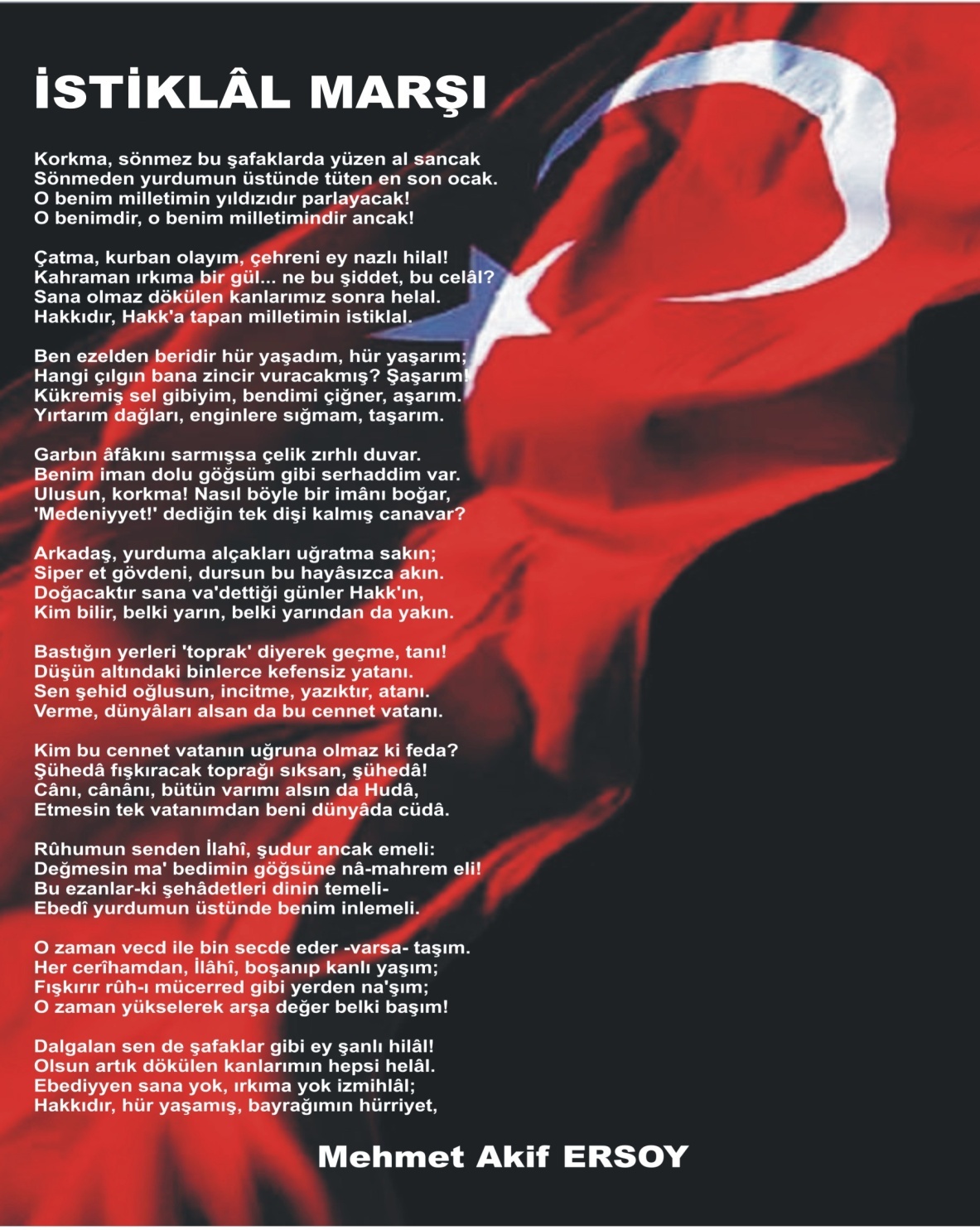 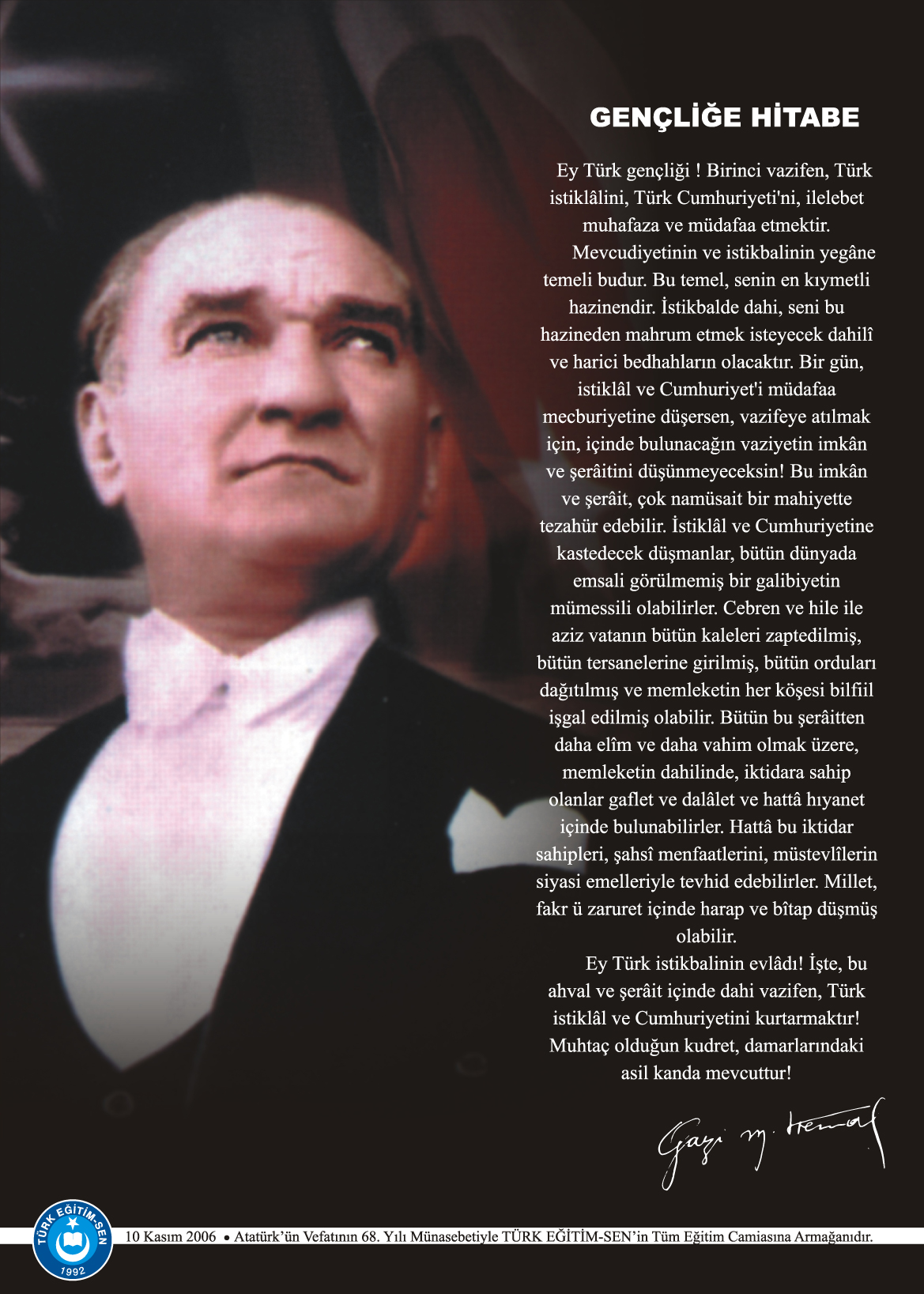 İÇERİĞE GÖRE DÜZENLENECEKTİR.İÇİNDEKİLER Kurum Kimlik Bilgileri	3Kurumun Genel Özellikleri	4Personel Bilgileri	5Öğretmen Norm Kadro Bilgileri…	5Kurumda Çalışan Personel Sayısı	6Öğrenci Bilgileri	6Şube ve Öğrenci Sayıları…	6Öğrencilere İlişkin Veriler…	6Bina ve Arsa Bilgileri	8Kurumun Sosyal-Sportif Faaliyetleri	11Kurumun Başarıları	12Kurumun Sorunları ve Çözüm Önerileri	12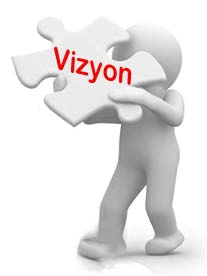 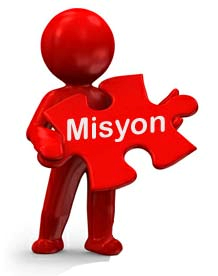 OKULUN TARİHÇESİ İlimizin yeni yerleşim yeri olan Binevler semtinde İstiklal Mahallesinde bulunan Mimar Sinan İlkokulu 1991 yılının Ekim ayında ilkokul olarak eğitim öğretime başlamıştır. 08.06.2020 tarihine kadar bu binada eğitim öğretim hizmeti vermeye devam etmiştir. 08.06.2020 tarihinde Mimar Sinan Mahallesi 48034. Sk. No:9/a’da bulunan hizmet binasına taşınmıştır. Okulumuz adını Dünyanın en iyi yapı sanatçısı, mimar, Osmanlı Devletinin en güçlü olduğu I. Süleyman (Kanuni), II. Selim ve III. Murat zamanlarında mimarbaşılık etmiş Mimar Sinan’dan almaktadır. Mimar Sinan İlkokulu zemin+2 kattan oluşmaktadır. Okulumuzda 24 derslik, 2 Anasınıfı ve bölümleri, 1 çok amaçlı salon, 1 müdür odası, 1 öğretmenler odası, 2 rehberlik servisi odası, 1 memur odası, veli görüşme odası ve depo odası mevcuttur. İlk yıl Okul Müdürü Muzaffer KIZDIRICI ve 8 öğretmen kadrosu ile 88 öğrenci mevcudu ile eğitim öğretime başladı. 1992-1993 Eğitim Öğretim yılında ilköğretim okuluna dönüştürülen okulumuza aynı yıl rahmetli Ferhat Aydın ERZURUM müdür olarak atandı. 1996 yılından itibaren de Okul Müdürü olarak Alaaddin BAYRAKÇI göreve başladı.      2005-2006 yılından itibaren Okul Müdürü olarak Mehmet KABAK göreve başladı. 2011 yılında okulumuza rotasyonla Okul Müdür olarak gelen Cabbar UZUN görevine başladı 2020 yılında Mustafa ERŞİMŞEK okul müdürlüğü görevini devralmış ve bu görevi halan devam ettirmektedir.C. 1.  ÖĞRETMEN NORM KADRO DURUMUC.2. KURUMDA ÇALIŞAN PERSONEL SAYISIC.3. KURUMDA ÇALIŞAN PERSONEL BİLGİLERİD.1. ŞUBE VE ÖĞRENCİ SAYILARID.2. YILLARA GÖRE ÖĞRENCI MEVCUTLARID.2 GENEL ÖĞRENCİ İSTATİSTİKLERİD.3. KARŞILAŞTIRMALI ÖĞRETMEN/ÖĞRENCI DURUMUG.1. TEKNOLOJİK DONANIM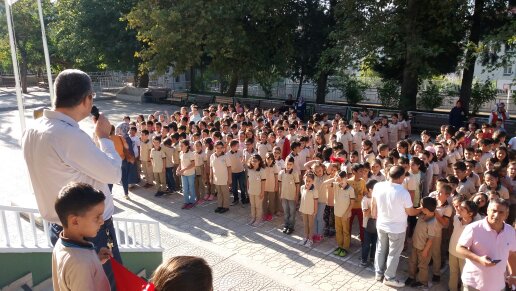 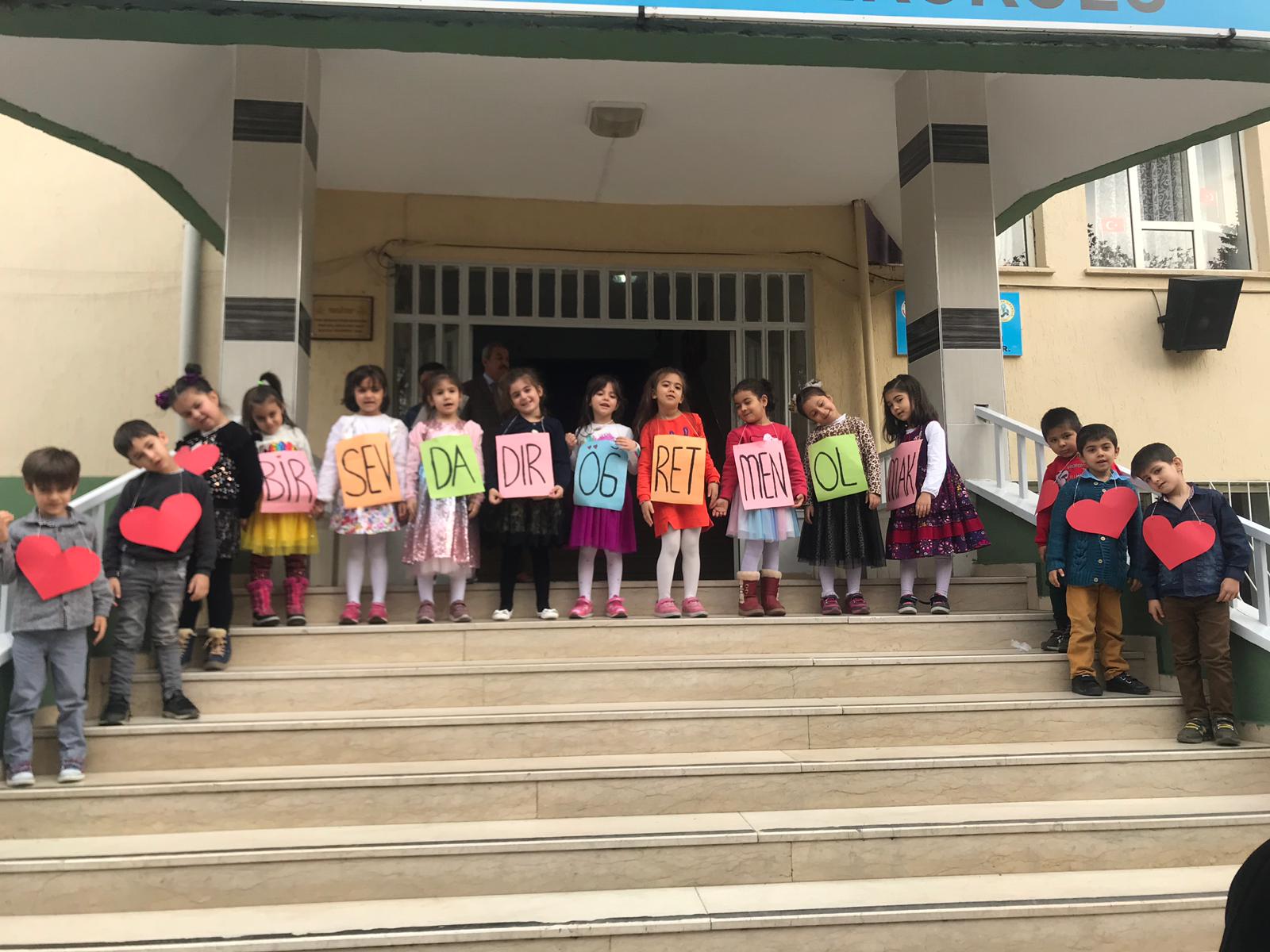                                                                                                                                     Mustafa ERŞİMŞEK 										           Okul MüdürüKurumun Resmî AdıMİMAR SİNAN İLKOKULU MÜDÜRLÜĞÜ AdresiMİMAR SİNAN MAH. 48034. SK. NO:9/a Telefon215 52 05Belgegeçer(Fax)215 52 59 E-posta Adresi754360@meb.k12.trWeb Adresihttp://mimarsinanilkokulu46.meb.k12.tr7.  Öğretim ŞekliNormal8.  Öğretime Başlama Yılı19919.  Kurum Kodu75436010. Yabancı Diliİngilizce11. Okul MüdürüMustafa ERŞİMŞEK12.  Müdür BaşyardımcısıYok    13. Müdür Yardımcısı     13.  Müdür YardımcısıMehmet ÇİFTÇİ - Muzaffer İLHANBİRİMİN ADISAYISI/ÖZELLİĞİİlKahramanmaraşİlçeOnikişubatMahalle/KöyMimar SinanCadde/Sokak48034. SokakDış Kapı No9İç Kapı NoaYapım Yılı2020Son Onarım Yılı2020 yılında Deprem GüçlendirmeGüncel yönetmeliğe uygun yapılmıştır.Blok Sayısı1Kat AdediZemin+3Toplam Oturum Alanı1000Derslik Sayısı24Anasınıfı Derslik Sayısı2Özel Eğitim Sınıfı Sayısı0Kütüphane(Var/Yok)0Mescit1Isınma ŞekliKalerifer (Doğalgaz)Kamera Sayısı41Pansiyon(Var/Yok)YOKPafta-Ada-Parsel-Tapu Alanı4970Okul Sahası Alanı (Mevcut durum bahçe Dahil)4970Mülkiyet durumuMilli EmlakMüdür Odası Sayısı1Müdür Yardımcısı Odası Sayısı2Öğretmenler Odası Sayısı1Sıra NoBranş AdıDers SaatiNorm KadroKadroluSözleşmeliAylıksız İzindeÜcretli/ GörevlendirmeTOPLAMNorm İhtiyaç/ FazlalıkNorm İhtiyaç/ Fazlalık1Okul Müdürü-11---1-2Müdür Başyardımcısı--------3Müdür Yardımcısı622---2-4Sınıf Öğretmeni7202424---24-5Okul Öncesi12044---4-6İngilizce3622---2-7Rehberlik-22---2-16KadroluAylıksız İzindeSözleşmeliGörevlendirmeÜcretliHizmet AlımıToplamİhtiyaçMüdür11-Müdür Başyardımcısı---Müdür Yardımcısı22-Öğretmen32-32-Hizmetli1-2---3-Memur11-Sürekli İşçi11-Aşçı--Güvenlikçi--1Kaloriferci--1TOPLAM37540SıraAdı ve SoyadıGörevi / BranşıKadro Durumu (Kadrolu/Görevlendirme)1Mustafa ERŞİMŞEKMüdür / Sınıf ÖğretmeniKadrolu2Mehmet ÇİFTÇİMd. Yrd. / Din Kült. ve Ah.Kadrolu3Muzaffer İLHANMd. Yrd. / Sınıf ÖğretmeniKadrolu4Meral SEVİNÖğretmen / RehberlikKadrolu5Fulya KÖSEÖğretmen / RehberlikKadrolu6Aysel GÜVENÖğretmen / Sınıf Öğrt.Kadrolu7Abdurrahim NACARÖğretmen / Sınıf Öğrt.Kadrolu8Aybüke ÇAKIRÖğretmen / Sınıf Öğrt.Kadrolu9Erkan CEYHANÖğretmen / Sınıf Öğrt.Kadrolu10Kezban TAZEÖğretmen / Sınıf Öğrt.Kadrolu11Burçin DİKİCİÖğretmen / Sınıf Öğrt.Kadrolu12Aslıhan ERKOÇÖğretmen / RehberlikKadrolu13Mustafa TÜRKMENOĞLUÖğretmen / RehberlikKadrolu14Betül SARIYILDIRIMÖğretmen / Sınıf Öğrt.Kadrolu15Birsen ÇOTÖğretmen / Sınıf Öğrt.Kadrolu16Firdevs GÜLÖğretmen / Sınıf Öğrt.Kadrolu17İlhan KILIÇÖğretmen / Sınıf Öğrt.Kadrolu18Ferhat PAKDİLÖğretmen / Sınıf Öğrt.Kadrolu19Yunus GEDİKLİÖğretmen / Sınıf Öğrt.KadroluSINIFLARAnasınfı1.SInıf2.Sınıf3.Sınıf4.SınıfTOPLAMŞube Sayısı4666628Öğrenci Sayısı50180192176167766Yıllara Göre Öğrenci MevcutlarıYıllara Göre Öğrenci MevcutlarıYıllara Göre Öğrenci MevcutlarıYıllara Göre Öğrenci MevcutlarıYıllara Göre Öğrenci MevcutlarıYıllara Göre Öğrenci MevcutlarıYıllara Göre Öğrenci MevcutlarıYıllara Göre Öğrenci MevcutlarıYıllara Göre Öğrenci MevcutlarıYıllara Göre Öğrenci MevcutlarıYıllara Göre Öğrenci MevcutlarıYıllara Göre Öğrenci Mevcutları2017-20182017-20182018-20192018-20192019-20202019-20202020-20212020-20212021-20222021-20222022-20232022-2023KEKEKEKEKEKE467498459456443433415430412415391375965965915915876876845845827827766766Sınıf Tekrarı Yapan Öğrenci SayısıSürekli Devamsız Öğrenci SayısıSürekli Devamsız Öğrenci SayısıÖzel Rehabilitasyon Merkezlerine Giden Öğrenci SayısıÖzel Rehabilitasyon Merkezlerine Giden Öğrenci SayısıŞartlı Nakit Desteği Alan Öğrenci SayısıŞartlı Nakit Desteği Alan Öğrenci SayısıBurs Alan Öğrenci SayısıBurs Alan Öğrenci SayısıKaynaştırma-Rehberlik Hizmeti Alan Öğrenci SayısıKaynaştırma-Rehberlik Hizmeti Alan Öğrenci SayısıEngelli Öğrenci SayısıEngelli Öğrenci SayısıTastikname İle Okuldan Uzaklaştırılan Öğrenci SayısıTastikname İle Okuldan Uzaklaştırılan Öğrenci SayısıÖrgün Eğitim Dışına Çıkarılan Öğrenci SayısıÖrgün Eğitim Dışına Çıkarılan Öğrenci Sayısıİşletmelerde Beceri Eğitimi Alan Öğrenci Sayısıİşletmelerde Beceri Eğitimi Alan Öğrenci SayısıBeceri Eğitimini Okulda Yapan Öğrenci SayısıBeceri Eğitimini Okulda Yapan Öğrenci SayısıAçık Liseye Geçen Öğrenci Sayısı:Açık Liseye Geçen Öğrenci Sayısı:Sınıf Tekrarı Yapan Öğrenci SayısıKEKEKEKEKEKEKEKEKEKEKE4132Karşılaştırmalı Öğretmen/Öğrenci DurumuKarşılaştırmalı Öğretmen/Öğrenci DurumuKarşılaştırmalı Öğretmen/Öğrenci DurumuKarşılaştırmalı Öğretmen/Öğrenci DurumuKarşılaştırmalı Öğretmen/Öğrenci DurumuKarşılaştırmalı Öğretmen/Öğrenci DurumuÖĞRETMENÖĞRENCİDERSLİKKADEMEToplam Öğretmen SayısıToplam Öğrenci SayısıToplam Derslik SayısıÖğretmen Başına Düşen Öğrenci SayısıDerslik Başına Düşen Öğrenci SayısıİLKOKUL327662627,429,5OKULUN MALİ TABLOSUOKULUN MALİ TABLOSUOKULUN MALİ TABLOSUOKULUN MALİ TABLOSUOKULUN MALİ TABLOSUOKULUN MALİ TABLOSUOKULUN MALİ TABLOSUHarcamanın AdıY ı l l a rY ı l l a rY ı l l a rY ı l l a rY ı l l a rY ı l l a rHarcamanın Adı202020202021202120222022Harcamanın AdıÖdenekOkul Aile BirliğiÖdenekOkul Aile BirliğiÖdenekOkul Aile BirliğiPersonel Gideri15715,16Mal ve HizmetAlımları3250,532641,29Onarımlar4541,725540,3218448,44Diğer4983,312105,087611,18T O P L A M12725,067645,4044416,07Öğrencilerin Katıldığı Kültürel ve Sportif Yarışmalara İlişkin DerecelerÖğrencilerin Katıldığı Kültürel ve Sportif Yarışmalara İlişkin DerecelerÖğrencilerin Katıldığı Kültürel ve Sportif Yarışmalara İlişkin DerecelerOkulun Katıldığı YarışmalarAlınan İlçe DerecesiAlınan İl DerecesiAraç -Gereçler2020 YILI Mevcud SayısıİhtiyaçBilgisayar4-Dizüstü Bilgisayar7-Akıllı Tahta028Tablet0Yazıcı3Tarayıcı0Tepegöz0Projeksiyon14Televizyon1İnternet Bağlantısı1Fen Laboratuarı0Bilgisayar Lab.0Faks1Fotoğraf Makinesi0Kamera0Baskı Makinesi0Kütüphanedeki Kitap Sayısı0Sorun TürüSorunlarÇözüm ÖnerileriBina İle İlgili SorunlarYeni Hizmet Binasına Geçilmiştir. 2020. Okul Bahçesi İle İlgili SorunlarOkul bahçe çitlerinin güçlendirilmesiOkul bahçe çitlerinin güçlendirilmesiOkul Pansiyonu İle İlgili SorunlarOkulumuzda pansiyon bulunmamaktadır.Öğretmen ve Yönetici İle İlgili Sorunlar (İhtiyaç)Öğretmen ve yöneticiler ile ilgili sorun yoktur.Personel İle İlgili Sorunlar (İhtiyaç)Personel sorunu yoktur.Öğrenci Kontenjanı İle İlgili SorunlarÖğrenci kontenjanı ile ilgili sorun yoktur.Öğrenci Devamı İle İlgili SorunlarYurt dışında bulunan öğrenciler dışında devam sorunu yoktur.